                                                           РЕШЕНИЕ                                               Об утверждении  программы "Военно-патриотическое воспитание граждан сельского поселения на 2016-2020 годы»                                             В соответствии с Постановлением правительства Российской Федерации «О государственной программе «Патриотическое воспитание граждан РФ на 2016-2020 гг.», Федеральными законами «О воинской обязанности и военной службе», «Об общих принципах организации местного самоуправления в Российской Федерации»  Совет сельского поселения Покровский  сельсовет муниципального района Федоровский  район Республики БашкортостанРЕШИЛ:           1. Утвердить   программу «Военно-патриотическое воспитание граждан сельского поселения» на 2016-2020 годы  (прилагается).         2. Настоящее решение вступает в силу со дня обнародования.        3.Контроль возложит на постоянную комиссию Совета сельского поселения Покровский сельсовет муниципального района Федоровский район Республики Башкортостан по социально-гуманитарным вопросам.Глава сельского поселенияПокровский сельсовет			                        Г.С. Юсуповад. Покровка   10 марта   2016 г.     № 6(37)1.       Паспорт программы     Наименование программы:  программа «Военно-патриотическое воспитание граждан сельского поселения Покровский сельсовет муниципального района Федоровский   район Республики Башкортостан на 2016 -2020 годы.     Основание для разработки Программы: Постановление правительства Российской Федерации «О государственной программе «Патриотическое воспитание граждан РФ на 2016-2020 гг.», Федеральный закон «О воинской обязанности и военной службе», «Об общих принципах организации местного самоуправления в Российской Федерации»     Цели и задачи: Патриотическое воспитание - это систематическая и целенаправленная деятельность общественных организаций, направленное на формирование у граждан высокого патриотического сознания, чувства верности своему Отечеству, готовности к выполнению гражданского долга и конституционных обязанностей по защите интересов Родины.Патриотическое воспитание направлено на формирование и развитие личности, обладающей качествами гражданина-патриота Родины.Составной частью патриотического воспитания является военно-патриотическое воспитание граждан в соответствии с Федеральным законом « О воинской обязанности и военной службе»       Цель: Повышение уровня военно-патриотического воспитания молодёжи;Основные задачи: Воспитание у подростков моральных и психологических качеств патриота и защитника Родины;       Важнейшие целевые показатели: Реализация программы будет способствовать обеспечению сохранения позитивной преемственности поколений, духовно нравственному воспитанию молодежи и ее готовности служить Отечеству на гражданском и военном поприще, укреплению экономического потенциала и обороноспособности страны.                             Сроки реализации программы:реализация мероприятий Программы осуществляется в периоде 2016-2020 годы       Объёмы и источники финансирования: в объёмах местного бюджета       Ожидаемые конечные результаты реализации программы: В результате осуществления   программы ожидается:-        в социально идеологическом плане –обеспечение духовно нравственного единства граждан, снижение степени идеологического противостояния, возрождение истинных духовных ценностей Российского народа, упрочнение единства и дружбы этнических общностей и народов Российской Федерации.-        в социально-экономическом плане обеспечение заинтересованности граждан сельского поселения в развитии национальной экономики и на этой основе снижение социальной напряженности, поддержание общественной и экономической стабильности.-        в области обороноспособности страны - осознание молодежи важности службы в Вооруженных силах, готовность граждан к защите Отечества, сохранение и развитие его славных боевых и трудовых традиций.Конечный результат реализации программы должен стать сохранение традиций военно-патриотического воспитания в сельском поселении Покровский сельсовет. Высокая духовность, гражданская позиция, патриотическое сознание молодежи.2. Цели и задачи программыЦелью программы является развитие системы патриотического воспитания граждан, способных на основе формирования патриотических чувств и сознания обеспечить решение задач по консолидации общества, поддержанию общественной и экономической стабильности в обществе. Создание условий для патриотического и духовно-нравственного воспитания интеллектуального, творческого и физического развития молодежиПропаганда здорового образа жизни, развитие массового спорта и туризма3. Достижение целей и задач программы         Достижение целей и решение задач программы предусматривается следующими основными мероприятиями:-       Создание условий для патриотического и духовно-нравственного воспитания интеллектуального, творческого и физического развития молодежи        -        формирование у молодежи активной жизненной позиции, военно-патриотическое, гражданское и духовно-нравственное воспитание молодежи, готовности к участию в общественно-политической жизни страны; сохранению и развитию чувства гордости за свою страну;-        формирование комплекса нормативного - правового и организационно методического обеспечения функционирования системы патриотического воспитания.             Пропаганда здорового образа жизни, развитие массового спорта.Военно-патриотическое, гражданское и духовно-нравственное воспитание молодежи,-        Реализация программы будет осуществляться в течении 2016-2020 гг.-        По программе предполагается реализация основных мероприятий (Приложение1)4. Финансирование и организационное обеспечение программы                          Источником финансирования Программы наряду с текущим финансированием используются средства местного бюджета. Возможно привлечение финансовых средств из других источников, не противоречащих законодательству.  При реализации Программы возможно возникновение финансовых рисков, связанных с:- неполным выделением бюджетных средств в рамках одного года на реализацию программных мероприятий, вследствие чего могут измениться запланированные сроки выполнения мероприятий;- увеличением затрат на отдельные программные мероприятия, в связи с чем уточняются объемы финансирования по объектам, что потребует внесения изменений в Программу;- более высоким ростом цен на отдельные виды услуг, оказание которых предусмотрено в рамках программных мероприятий, что повлечет увеличение затрат на отдельные программные мероприятия.В этом случае объемы средств, необходимых для финансирования мероприятий Программы в очередном году, уточняются.                  Ожидаемые результаты реализации ПрограммыРеализация мероприятий Программы позволит достичь положительной динамики роста патриотизма молодежи сельского поселения покровский сельсовет, возрождения духовности, социально-экономической и политической стабильности, укрепления национальной безопасности в целом, снижения участия молодежи сельского поселения Покровский сельсовет в противоправных действиях и акциях, повышения качественного уровня мероприятий гражданско-патриотической направленности и увеличения количества проведенных мероприятий патриотической направленности.СИСТЕМА ПРОГРАММНЫХ МЕРОПРИЯТИЙБашқортостан  РеспубликаһыФедоровка районымуниципаль районыныңПокровка ауыл советыауыл биләмәһесоветы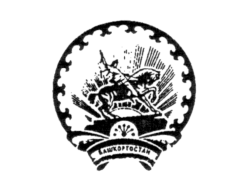 Республика БашкортостанСовет сельского поселения Покровский сельсоветмуниципального района Федоровский район № п/пНаименование мероприятийСрок исполненияИсполнителиФинансирование1Работа совета по вопросам патриотического воспитания населения1 полугодиеАдминистрация сельского поселения Покровский сельсоветНе требует финансирования2Проведение заседаний совета по вопросам патриотического воспитания населения1 полугодиеАдминистрация сельского поселения Покровский сельсоветНе требует финансирования3Организация систематических проверок состояния и работ по благоустройству памятников и мест воинских захоронений, находящихся на территории района1 полугодиеАдминистрация сельского поселения Покровский сельсоветНе требует финансирования4Организация и проведение «дней призывника», торжественных проводов в армию.ежегодно апрель, октябрьАдминистрация сельского поселения Покровский сельсоветНе требует финансирования5Организация и проведение встреч молодёжи допризывного возраста и участников боевых действий в Афганистане и локальных конфликтов.годыАдминистрация сельского поселения Покровский сельсоветНе требует финансированияУчастие в мероприятиях посвященных памятным историческим и военным датамВ течение годаУчреждения культурыАдминистрация сельсоветаШколаНе требует финансирования7Конкурс военно - патриотической песниФевральШколаНе требует финансирования8Участие в праздничных мероприятиях, посвященных памятным датамежегодноАдминистрация сельсоветаУчреждения культуры и образованияНе требует финансирования9Организация встреч ветеранов с молодежью, цикл бесед по истории ВОВПо памятным датамШколаНе требует финансирования10Оказание помощи ветеранам труда, вдовам, труженикам тылапостоянноАдминистрация сельсовета,школаМестныйбюджет11Участие в районных, среди сельских поселений   спортивных мероприятиях, посвященных дню Победы и дню Защитника ОтечестваФевраль,МайежегодноАдминистрация сельсоветаШкола ,совет молодежиНе требует финансирования12Участие в военных сборах учащихся 10 классаежегодношколаРайонныйбюджет13Пополнение и обновление экспонатов в уголке «Они сражались за Родину» в школе, посвященных ветеранам войны и труда жителей поселения.постоянноУчреждения культуры и образования Школа14Оформление стендов и выпуск стенгазет, способствующих формированию гражданского патриотического сознания молодежипостоянноУчреждения культуры.ШколаАдминистрация сельсовета Не требует финансирования15Организация и оформление фотовыставки « Они служили и служат в Российской армии». посвященной ребятам односельчанамЕжегодноФевраль-Май.Учреждения культурыШкола. Не требует финансирования16Организация и проведение молодежных акций, направленных на благоустройство и поддержание порядка на территории сельского поселенияАпрель-октябрьежегодноУчреждения образования и культуры, администрация сельсоветаСовет молодёжи Местныйбюджет17Благоустройство и шефство над Обелиском, памятными сооружениямипостоянношкола Местныйбюджет18Организация и проведение цикла вечеров по истории Отечества для школьников по темам: «История моего села», «Знаешь ли ты свой край?» и др.постоянноСельская библиотекамузей Не требует финансирования19Организация уроков мужества для учащихся школыежегодношкола Не требует финансирования20Освещение в СМИ вопросов патриотического, духовно-нравственного воспитания и службы в армииежегодно Администрация сельского поселения Покровский сельсоветМестный бюджет21Издание буклетов, брошюр, плакатов, листовок патриотической направленности.ежегодноАдминистрация сельского поселения Покровский сельсоветМестный бюджет